Please note that schedules will only be accepted when submitted in the provided format of the Official FEI Draft Schedule.DENOMINATION OF THE EVENT:Event :	Ranshofen Springtime	Place:Ranshofen			Indoor:		Outdoor:	xDate:	22.-25.08.2013	NF:		AustriaLower Level Event Categories:GENERAL CONDITIONSThis event is organised in accordance with:-	 Statutes, 23rd edition, effective 8th November 2012-	 General Regulations, 23rd edition, effective 1st January 2009, updates effective 1st January 2013-	 Veterinary Regulations, 13th edition, effective 1st January 2013 -	The Jumping Rules and its Annexes, 24th edition, effective 1st January 2013-	CSI/CSIO requirements (For all CSI events in Europe and Worldwide – except for CSIO and Amateur events) 	http://www.fei.org/sites/default/files/CSI-O_Req_Europe_2013.pdf- 	CSI requirements for North America (Canada, Mexico and USA) http://www.fei.org/sites/default/files/CSI-O_Req_N%20Am_2013.pdf-	CSI 3*, 4* invitation system (Europe) and 5* invitation system (Worldwide)-	Equine Anti-Doping and Controlled Medication Regulations (EADCMR), 1st Edition, effective 5th April 2010, updates effective 1st January 2013-	 Anti-Doping Rules for Human Athletes (ADRHA), based on the 2009 revised Code, effective 1st January 2012, updates effective 1st January 2013-	All subsequent published revisions, the provisions of which will take precedence.-	An arbitration procedure is provided for in the  Statutes and General Regulations referred to above. In accordance with this procedure, any appeal against a decision rendered by the  or its official bodies is to be settled exclusively by the Court of Arbitration for Sport () in Lausanne, Switzerland.-	It is the responsibility of NFs to ensure their participants are of the correct age.***********************************************************************THE APPENDIX (8 PAGES) IS PART OF THIS APPROVED  SIGNED SCHEDULE  MUST BE DISTRIBUTED TO  OFFICIALS  NFs  IS AVAILABLE TO OTHERS UPON REQUESTApproved by the National Federation, on xx.xx.2013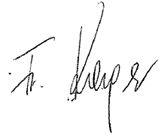 ____________________________Secretary General Ing. Franz Kager	THE FEI CODE OF CONDUCTFOR THE WELFARE OF THE HORSEThe Fédération Equestre Internationale (FEI) expects all those involved in international equestrian sport to adhere to the FEI’s Code of Conduct and to acknowledge and accept that at all times the welfare of the horse must be paramount and must never be subordinated to competitive or commercial influences.At all stages during the preparation and training of competition horses, welfare must take precedence over all other demands. This includes good horse management, training methods, farriery and tack, and transportation.Horses and Athletes must be fit, competent and in good health before they are allowed to compete. This encompasses medication use, surgical procedures that threaten welfare or safety, pregnancy in mares and the misuse of aids.Events must not prejudice horse welfare. This involves paying careful attention to the competition areas, ground surfaces, weather conditions, stabling, site safety and fitness of the horse for onward travel after the event.Every effort must be made to ensure that horses receive proper attention after they have competed and that they are treated humanely when their competition careers are over. This covers proper veterinary care, competition injuries, euthanasia and retirement.The FEI urges all involved with the sport to attain the highest levels of education in their areas of expertise.A full copy of this Code can be obtained from the Fédération Equestre Internationale, HM King Hussein I Building, Chemin de la Joliette 8, 1006 Lausanne, Switzerland. Telephone: +41 21 310 47 47. The Code is available in English & French. The Code is also available on the ’s website: www.fei.org..GENERAL INFORMATIONORGANISERName:	Sportriding Club RanshofenAddress:	Hochstrasse 17, 5282 RanshofenTelephone:	+43 664 4913717	Fax:	Email:	csiranshofen@gmx.at 	Website:	www.rc-hofinger.com Contact Details Show Ground:Address:	Hochstrasse 17, 5282 Ranshofen 	Telephone:	+43 664 4913717Brief summary of your venue’s accessibility details (directions by road, nearest airport / train station). Trainstation: Braunau am Inn / Airport: Munich or SalzburgORGANISING COMMITTEE Honorary President:	Mr. Thomas Stottan, AUTPresident of the Event:	Mr. Josef Hofinger, AUTShow Secretary:	Turnierservice Madl, AUTPress Officer:	Mrs. Ruth Büchlmann, AUT	www.reitsportnews.at EVENT DIRECTORName:	Mr. Josef HofingerAddress:	Hochstrasse 17, 5282 RanshofenTelephone:	+43 664 491 3717
Email:			       csiranshofen@gmx.at OFFICIALS GROUND JURY : President:	Mrs. Kathrin Van Wees, AUTFEI ID: 		Member:	Mr. Hans Leitenberger, AUTFEI ID: 		     Member:	Mrs. Renate Schubert, AUTFEI ID: 		FOREIGN JUDGE : Name :	Mr. Karoly Fugli, HUNFEI ID: 		10053797Email address:	karolyfugli@t-email.hu FOREIGN TECHNICAL DELEGATE : Name:	(Name and nationality)FEI ID: 		     Email:	     COURSE DESIGNER Name:	Mr. Franz Madl, AUTFEI ID: 		10052023Email address:	info@franzmadl.at Assistant Course Design.Name:	Mr. Franz Schiermayer, AUTFEI ID: 		10053137Name:	Mr. Hannes Fuchs, AUTFEI ID: 		Name:	Mrs. Laura Fritsch, AUTFEI ID: 		APPEAL COMMITTEE : President:	(Name and nationality)FEI ID: 		     Email:	     Members:	(Name and nationality)FEI ID: 		     CHIEF STEWARD :Name:	Mr. Peter Mylius, AUTFEI ID: 	10049792Email:	mylius@austro.net ASSISTANT STEWARDS: Name:	Mr. Karl Preihs, AUTFEI ID: 	10049974 
Name:	Mr. Manfred Grohs, GERFEI ID: 	10051917
Name:	Mr. Michael Mauritz, AUTFEI ID: 	10072831
Name:	Mr. Peter Tscharbrun, AUTFEI ID: 	10050720 FEI VETERINARY DELEGATE : Name:	Mr. Dr. Christoph Katzlberger, AUTFEI ID: 	10029252Email:	pferdeklinik@aon.at 	ORVETERINARY COMMISSION : President:	(Name and nationality)FEI ID: 	     Foreign Veterinary Delegate:	(Name and nationality)FEI ID: 	     Assistant Member:	(Name and nationality)FEI ID: 	     VETERINARIAN SERVICES MANAGER (VSM):Name:		      (NF)Mobile: 	     Email:		     FEI ID: 	     Treating VeterinarianName:	Mrs. Mag. Melanie Prant, AUT	Mr. Dr. Erich Metzl, AUTFEI ID: 	10049733Mobile:	0043 664 75021126Telephone:	     Please indicate a 24 hours Veterinary services number: 0043 664 491 3717 MEDICAL DOCTOR/MEDICAL SERVICES:Name:	Rotes Kreuz Lamprechtshausen, AUTAddress:	5112 LamprechtshausenTelephone:	144FARRIER: Name:	Mr. Hannes Fuchs, AUTAddress:	Austhäuser 5, 6114 Weer in TirolTelephone:	0043 676 5040002SPECIFIC TECHNICAL CONDITIONS TIMETABLE (to be provided per category/level if multiple events) 							  Date 			TimeVENUE :The event will take place:	  indoors		x outdoorsCOMPETITION ARENA(S):Dimensions:	80 m x 60 mType of Footing:	white sandPRACTICE ARENA(S) :Dimensions:	V1	20 m x 52 m (indoor hall)		V2	30 m x 70 m		V3	25 m x 70 mType of Footing:	white sandSTABLES :Size of boxes 	3,5 m x 3,5 m 		(minimum 3m x 3m+10% 3m x 4m)DRAW:List of Draws:Grand PrixTime, date and location:Saturday, 06.04.2013 at 19.00 h – show-officeINVITATIONS http://www.fei.org/sites/default/files/2013%20APPENDIX%20TO%20JUMPING%20SCHEDULE.pdf Number of NFs invited:	45NFs invited:                                                       ARG/AUS/AZB/AUT/BEL/BER/BRA/BUL/BLR/CAN/CRO/CZE/DEN/EST/ESP/EGY/FIN/FRA/GRE/GBR/GER/HGK/HUN/IRL/ITA/JPN/LIE/LTU/LUX/NZL/NOR/NED/MEX/MON/POL/POR/
ROM/RUS/SWE/SVK/SLO/SUI/TUR/UKR/USAReserve NFs:	KSA/UAE/SYRTotal number of athletes:	CSI2* 		80	CSIYH1*	80Number of home athletes:	30 %Number of foreign athletes:	70 %Number of athletes per NF:	unlimitedNumber of horses per athlete:	CSI2*		3	CSIYH1* 5yo	3	CSIYH1* 6yo	3	CSIYH1* 7yo	3Athletes, who take part at the Big Friends Tour are not able to take part in the Silver or Gold Tour classes.Athletes, who take part at the Silver or Gold Tour are not able to take part in the Friends Tour classes.Number of Teams:	     Number of athletes per team:	     Number of Individual athletes per NF, if applicable:	OC Wild Cards:	30 % 	Athletes are invited by the Organising Committee through their NF.One groom per athlete.ENTRIESPlease refer to Annex I at the last page of this schedule for information on the FEI Online Entry System All Athletes & Horses participating in any International competition must be registered with the .IMPORTANT - Entry forms must include the following information on:Horse/Pony: • name • date of birth • breed • country of birth • stud-book initials• (FEI) Passport number/FEI ID • colour • sex • name(s) of owner(s)Athlete: • name • gender • date of birth • FEI ID numberEntries in Principle:	by reception of invitationNominated Entries:	by reception of invitation Definite Entries:	05.08.2013 	Last date for substitutions):	19.08.2013 Entry fee per horse:	CSI2*			EUR 350,00	CSI2* Friends	EUR 350,00	CSIYH1*		EUR 250.00ONLY THREE STARTS PER HORSE / ONE START PER HORSE PER DAYFriends Tour ist auch offen für Amateur-Reiter!!!!!!For the Max. Entry fee please refer to the CSI/CSIO requirements on Annex Ihttp://www.fei.org/sites/default/files/CSI-O_Req_Europe_2013.pdf 	 or http://www.fei.org/sites/default/files/CSI-O_Req_N%20Am_2013.pdf –Stabling fee per horse:	     Total fee per horse:	     Entries have to be sent to:	csiranshofen@gmx.at NO-SHOWS/LATE WITHDRAWALS:“NB: Withdrawals or no-shows after the date of definite entries will be held liable to reimburse the OC for the actual financial loss incurred by the OC (i.e. stabling and hotel expenses) as a result of the late withdrawal or no-show. The amount to be charged will be EUR 300,00 per horse“ADDITIONAL FEES/CHARGES BY OC:MCP Fee:	Nil       CHF 12.50  xElectricity (upon request)		EUR 50,00 Manure disposal			EUR 40,00 Hay					EUR 8,00Shavings				EUR 12,00Customs Formalities			EUR 40,00 per document issuedTack Box / Extra Box			EUR 150,00All aforementioned amounts are including VATFACILITIES OFFERED ATHLETESTourismusverband 0043 7722 62644 Hotel Post 0043 7722 63415 Hotel Gann 0043 7722 63206 Hotel Mayrbräu, 0043 7722 63387Gästezimmer Hannak 0043 7722 63396 Salzburger Hof 0043 7722 63154 Schüdlbauer 0043 7722 64545  Email: gasthof@schuedlbauers.at www.schuedlbauers.at Hotel am Theaterpark 0043 7722 63471 Mittelpunkt Europas 0043 7722 84593 Andre’s Hotel 0043 7722 65121 Gasthaus Berger 0043 7722 62604 Wirt in Aching 0043 7722 87550 Jugendherberge 0043 7722 81638 Inntalhof 0049 8571 8173Accommodated (bed and breakfast) from 04.04.2013 to 07.04.2013 at OC  Athletes x expenseMeals: at the expense of OC  Athletes  x from  04.04.2013 to 07.04.2013. (restaurant).GROOMSRequests for accommodation must be sent with entries.Cost of accommodation will be at the cost of OC  Athletes x from 04.04.2013 to 07.04.2013.Meals: at OC   Athletes x expense from 04.04.2013 to 07.04.2013 (restaurant).HORSES Transport expenses to be paid by:The OC  at       per km.The Athlete x  For events in Europe, stabling is free of charge.Outside Europe, stabling to be paid by OC   or Athlete  at       per stable.The OC may charge a manure disposal fee of max. EUR 40.-/horse/event.LOCAL TRANSPORTATION - ARRANGEMENTS FROM HOTEL TO SHOWGROUNDSNoWELCOMEThe time and date of arrival of athletes and horses and their means of transport must be given to the OC in order to assist them on arrival. Tel: +43 664 491 3717The time and date of arrival of athletes and horses and their means of transport must be given to the OC in order to assist them on arrival. 0043 664 491 3717ADDITIONAL INFORMATIONADVERTISING AND PUBLICITY ON ATHLETES AND HORSES:The Athletes are authorised to carry the logo of their personal sponsor in accordance with Art. 256.3 and 257.3 of the FEI Rules for Jumping. The Chief Steward will check that the advertising and publicity on Athletes and horses complies with these Articles.GENERAL CLASSIFICATION AT THE END OF THE COMPETITIONSLeading athlete award –	(Prize description and value)Best foreign athlete -	(Prize description and value)Best home athlete –	(Prize description and value)Team awards –	(Prize description and value)PRIZE - CLASSIFICATION      PRIZE GIVING CEREMONYThe owner of the winning horse is invited to the prize giving ceremony for the Grand Prix.The number of athletes required to present themselves for the prize-giving ceremony of each competition is 6.INSURANCESAll owners and athletes are personally responsible for damages to third parties caused by themselves, their employees, their agents or their horses. They are therefore strongly advised to take out third-party insurance providing full coverage for participation in equestrian events at home and abroad, and to keep the policy up to date.The FEI insures all FEI Officials, whose names are published in the FEI Officials lists, against third party liability including Judges, Course Designers, Technical Delegates, FEI Stewards, FEI Veterinary Delegates, Para Classifiers, Members of the Judges’ Supervisory Panel and FEI Coaches (FEI MCP Veterinarians are covered under a different policy):Who are acting for or on behalf of the FEI as stated in the approved schedule of the Event or who are acting in the scope and course of the FEI’s Business as described in the final approved schedule; andWho have received the status of FEI Officials at FEI Events through a qualification process.The FEI will NOT insure:National officials officiating at FEI Events; and/orFEI Officials, who have no official function at the Event.The insurance extended is for any liability that the FEI Official incurs to a third party, and for the costs of defending any such claim arising as a result of actions undertaken by the FEI Official in good faith (including errors and omissions) on behalf of the FEI.  However, the insurance for obvious reasons does not extend to any liabilities incurred as a result of an FEI Official’s dishonest, fraudulent, malicious, and/or illegal act.Should an FEI Official become aware of an incident that he or she believes might result in a claim, that FEI Official should notify the FEI immediately and provide all of the facts known to the FEI Official. The FEI cannot guarantee the insurance coverage described above in circumstances where the FEI Official has good cause to believe that there might be a claim and does not provide such timely notice directly to the FEI.ENTRY RIGHT TO SHOWGROUNDS/ACCREDITED PERSONS 1 rider, 1 groom, 1 x trainer, 2 x owners, officalsSAFETY CUPSName of Manufacturer:	Caro-Cardinali Rothenberger, GERTIMING DEVICEName of Manufacturer: ALGE    Model: TIMY PXE    FEI Report number: 22020008APROTESTS/APPEALS To be valid, all Protests and Appeals must be made in writing and accompanied by a deposit of CHF 150.- or equivalent. EVENT'S ORGANISATION In exceptional circumstances, together with the approval of Chefs d'Equipe and Ground Jury the OC reserves the right to modify the schedule in order to clarify any matter or matters arising from an omission or due to unforeseen circumstances.   Unforeseen circumstances do not include situations arising as a results of the OC altering the approved Schedule without FEI’s authorisation.  Any such changes must be notified to all competitors and officials as soon as possible and they must be reported to the FEI Secretary General by the Foreign Judge. SCHOOLING DURING COMPETITIONS Riders wishing to school during speed competitions (Table A and Table C) must inform the OC before these competitions begin. These riders will start first in these competitions. DISPUTES In the event of any discussion concerning the interpretation of the schedule (in translated languages), the English version will be decisive. RESULTSIn order to proceed with the results publication and for qualification purposes the FEI requires results to be sent in immediately after the conclusion of the event. Results are to be sent by e-mail to marysa.zoureli@fei.org or philippe.maynier@fei.org , in the proper Excel or “XML” file immediately after the event. Please refer to compulsory format for CSIs/CSIOs/Championships and Games; the file can be downloaded using the following link:http://twww.fei.org/xml-format-for-automated-results-processingAll results must include FEI Passport Registration number of horses and FEI ID numbers of Riders. BETTING Betting will not take place at this event. VETERINARY MATTERS VETERINARY REGULATIONS (VRs), 13th edition, effective 1 January 2013CUSTOMS FORMALITIESAddress:	Schenker & Co KG	Vogelweiderstrasse 107	5020 Salzburg-BergheimTelephone:	+43 5766 826	Fax:	     Email:	     HEALTH REQUIREMENTSGENERALIn accordance with the FEI Code of Conduct it is imperative that all Horses at FEI Events are physically fit and free from infectious disease before being allowed to compete. ENTRY OF HORSESNATIONAL REQUIREMENTS.TRANSPORT OF HORSESHorses must be fit to travel and be transported in vehicles suitable for the transport of horses. Any government requirements for disease testing and control must be requested well in advance, and the Horse be in compliance by the time of arrival at the border of the country  where the Event is taking place. Athletes, or their representatives, have a responsibility to be in compliance of national legislation in both the country of origin, return, and the host nation of the Event; where necessary Athletes must contact local government authorities or veterinary advisors for information regarding animal health requirements and transport legislation. Within the European Union (EU), this includes EU Council Regulation (EC) No 1/2005 concerning the protection of animals during transport within the Member States of the EU.VENUE ARRIVAL INFORMATION & FITNESS TO COMPETEPASSPORTSGeneral Regulations Article 137For all Horses FEI Passports/FEI Recognition Cards issues, please address to your National FederationAll Horses competing at FEI Events must be registered with the FEI. FEI Passports or FEI Recognition Cards - for those Horses with a national passport approved by the FEI, are compulsory for FEI Events, with the exception of CNs and CIMs as outlined below.Athletes whose Horse’s Passport and/or Recognition Card is not correctly validated, or failing to meet other requirements for vaccination and Equine Anti-Doping and Controlled Medication control (Veterinary Regulations Article 1030) will be subject to Sanctions in accordance with Annex II of the Veterinary Regulations.Athletes will be required to write their name and counter sign next to any passport irregularity entry noted, as an acknowledgement, prior to receiving the passport and leaving the show ground. Following a warning being issued for such an irregularity the Athlete will have 30 days to correct this, failure to correct such irregularities within 30 days will result in a sanction being imposed.Note for Horses permanently resident in a Member State of the European Union, all Horses must have a national EU passport in compliance with EU Regulations, to which a FEI Recognition card is applied. The exception to this being Horses in possession of an FEI passport which has been continually revalidated without interruption. VACCINATIONS - EQUINE INFLUENZA2013 Veterinary Regulations Article 1028Horses competing at FEI Events must comply with the requirements for Equine Influenza vaccination in accordance with the Veterinary Regulations and as summarised below. Exceptions to the requirement for FEI equine influenza vaccinations currently exist only for those Horses competing at CNs or CIMs where there are no national requirements for influenza vaccination in both the Event host country and the Horse’s country of origin (General Regulations Article 137).EXAMINATION ON ARRIVAL 2013 Veterinary Regulations Article 1032On arrival at an Event venue all Horses must undergo an examination by a veterinarian to confirm their identification from their passport, their vaccination status and general health. To protect all horses attending events, any Horse with a questionable health status, with regards to vaccination, disease or other concerns, must be stabled within the isolation facilities provided by the Organising Committee pending a decision on entering the venue.HORSE INSPECTIONS2013 Veterinary Regulations Article 1033All Horses will be assessed for their orthopaedic fitness to compete during the Horse Inspection. Any Horse demonstrating questionable fitness may be referred to the Holding Box for further veterinary examination. Horses not deemed fit not to compete will be eliminated by the Ground Jury and not be permitted to continue in the competition. LIMB SENSITIVITY EXAMINATIONAll Horses competing at the Event are subject throughout the Period of the Event to Examination under Article 1034 of the Veterinary Regulations, the Limb Sensitivity Protocol. The objectives of the Protocol are to: (i) safeguard the welfare of the horse, according to the principles outlined in the Code of Conduct for the Horse, and (ii) to ensure a level playing field for all Athletes.  Horses are not eligible to compete when a limb, or part of a limb, is hyposensitive or hypersensitive.  Hypersensitive limbs have an excessive or abnormal reaction to palpation. Hyposensitive limbs include any alteration in sensitivity induced by a neurectomy or chemical desensitisation for as long as the alteration in sensitivity persists. Horses may be examined under the Protocol at any time during the Period of the Event, including, but not limited to, between rounds and before the Jump Off and they may be examined once or on multiple occasions.   All Horses selected to be tested must submit promptly to the Examination or are subject to immediate Disqualification. There is no obligation to examine any specific number of Horses during the Event. EQUINE ANTI-DOPING AND CONTROLLED MEDICATION Veterinary Regulations, Chapter VIEQUINE ANTI-DOPING AND CONTROLLED MEDICATION PROGRAMME (EADCMP)Within FEI Groups I & II, the Organising Committee should charge competitors the equivalent of CHF 12.50 towards the cost of the EADCMP, which is affected by the FEI Veterinary Department. SAMPLING All horses competing at FEI Events may be subject to sampling for the presence of FEI Equine Prohibited Substances in accordance with the FEI Equine Anti-Doping and Controlled Medication Regulations (EADCMRs). Horses may be selected for sampling in accordance with obligatory testing, targeted or random sampling procedures (2013 Veterinary Regulations Article 1058).CLEAN SPORT INFORMATIONThe current FEI Equine Prohibited Substances List of Banned Substances and Controlled Medications is available on the FEI Clean Sport website: www.FEICleanSport.org as a PDF document, database or smart phone app. Detection times are also provided for a limited number of Controlled Medication substances where available. Elective Testing may be carried out, by Competitors for their Horses, prior to an Event to check for the presence of prohibited substances (please refer to www.FEI.org/veterinary for information and details).  FEI LABORATORY FOR SAMPLE ANALYSISName:	Horseracing Forensic Laboratories (HFL) Sport & Science	Att.: Dr Steve Maynard	Quotient Biosearch Limited	Address:	Newmarket Road	Fordham	Cambridgeshire  CB7 5WW	United KingdomTelephone:	+44-1638 724 406		Fax:	+44-1638 724 407Email:	SMaynard@hfl.co.ukVETERINARY TREATMENTS, SUPPORTIVE AND OTHER THERAPIES 2013 Veterinary Regulations Chapter V Veterinary treatment or supportive therapy required during an Event is under the control of the FEI Veterinary Official (Veterinary Delegate) and only permitted when: authorised using the appropriate Veterinary Form (see table below, or VRs article 1047-1051), either prior to the competition or prior to administration once the competition has begun; conducted within the designated Treatment Boxes andadministered by an FEI Veterinarian (VRs article 1003) or Other Treating Professional (VRs article 1021). Heated or magnetic blankets, physical therapy, ice and cold water, non-prohibited, authorised substances that are administered orally or by nebulisation, or those treatments exceptionally authorised by the Veterinary Delegate are allowed in the Horse’s own stable.Supervision of all such treatments by FEI Officials may take place directly  on a  random check basis or by requesting to see a copy of the relevant authorisation. No treatments may take place without coming under such control and authority, except in the case of a clear emergency, when a retrospective authority may be considered if the Horse is to continue. VETERINARIANS AT EVENTS2013 Veterinary Regulations, Chapter IIVETERINARY SERVICES MANAGER (VSM)All Organising Committees must appoint a FEI Veterinarian as a Veterinary Services Manager to be responsible for assisting the organiser in achieving the Minimum Veterinary Standards and facilities required for an FEI Event. The VSM must ensure sufficient numbers of treating veterinarians are available for the type of Event and the number of Horses attending. The VSM may be the event treating veterinarian themselves.FEI VETERINARIANSAll veterinarians treating Horses during FEI Events, including Team Veterinarians, Athlete’s Private Veterinarians and Treating Veterinarians must be registered with the FEI as FEI Veterinarians – either Permitted Treating or Official Veterinarians. Veterinarians must carry their FEI ID Card with them at all times when in attendance at Events and must present this on the request of FEI Stewards or Officials. Athletes are advised to ensure that any veterinarian they wish to treat their Horse during an Event is registered in the correct way with the FEI. Registering as an FEI Veterinarian does not give any automatic right to  having accreditation which is issued by the event Organising Committee.  NOTES TO ORGANISING COMMITTEESFEI Veterinary Delegates must verify that adequate facilities and services are provided by the Organising Committee prior to the start of the Event, and  ensure that FEI Stewards are aware of the requirements for the authorisation of Veterinary Forms, other treatments and the FEI Veterinarian ID Card during Events. Organising Committees must also ensure that there are adequately trained stewards or designated individuals who will liaise with FEI Veterinary Officials to assist with the supervision of treatment areas.The Veterinary Forms 1-4 must be kept by the FEI Veterinary Delegate, referenced and submitted in their report to the FEI within 72 hours. FURTHER QUERIES ON THIS INFORMATION NOTE If you have any further questions please check: www.fei.org/VeterinaryPlease feel free to contact Victoria.Unt@fei.org or veterinary@fei.org for further information. Tel +41 21 544 10 44 or +41 21 310 47 39 PONIESFor all Pony Events, Ponies must be available for Pony Measurement prior to the Horse Inspection (2013 Veterinary Regulations, Chapter IV). HUMAN ANTI-DOPINGAt a minimum, and pursuant to the ADRHAs, Organisers must provide the following at Events where human anti-doping testing is scheduled to take place at least 2 months prior to the Event:1.	One (1) staff member able to act as point of contact and coordinator for the Doping Control Officers (DCOs) with the contact name and details of this staff member to be communicated to the FEI at least two (2) weeks prior to the starting date of the Event.2.	Human anti-doping facilities reasonably separated from public activity, consisting of:-one (1) private room exclusively dedicated for use by the DCOs with one (1) table, two (2) chairs, pens and paper and one (1) lockable fridge; and-a waiting room/area with a suitable number of chairs as well as an appropriate amount of individually sealed, non-caffeinated and non alcoholic beverages, which includes a mix of natural mineral water and soft drinks ; and -one (1) private and clean bathroom/toilet, adjacent or as near as possible to the DCO room and waiting area.3.	Staff members (or volunteers) of both genders, able to act as Chaperones. The number of Chaperones available to the OC must be communicated to the FEI as early as possible following receipt by the OC of the Testing plan for the Event.  Please see the qualifications for Chaperones in the ADRHAs.C O M P E T I T I O N SInternational competitions must not start before 08:00 and should not finish after 23:00 unless approved by the FEI.OVERALL PRIZE MONEY	EUR 62.500,00TOTAL AMOUNT OF PRIZE MONEY CSIYH1*:	EUR 13.200,00+ list of prizes in kind (if applicable)with their value	     	Name of Class	Amount (Currency)Competition No 1	CSYH1* 5 yo	EUR 1.000,00Competition No 2	CSIYH1* 6 yo	EUR 1.100,00Competition No 3	CSIYH1* 7 yo	EUR 1.200,00Competition No 7	CSIYH1* 5 yo	EUR 1.000,00Competition No 8	CSIYH1* 6 yo	EUR 1.100,00Competition No 9	CSIYH1* 7 yo	EUR 1.200,00Competition No 18	CSIYH1* 5 yo	EUR 2.000,00Competition No 19	CSIYH1* 6 yo	EUR 2.200,00Competition No 20	CSIYH1* 7 yo	EUR 2.400,00TOTAL AMOUNT OF PRIZE MONEY CSI2* :	EUR 49.300,00+ list of prizes in kind (if applicable)with their value	     	Name of Class	Amount (Currency)Competition No 4	CSI2* Bronze Tour	EUR 1.000,00Competition No 5	CSI2* Silver Tour	EUR 2.000,00Competition No 6	CSI2* Gold Tour	EUR 3.000,00Competition No 10	CSI2* Bronze Tour	EUR 1.200,00Competition No 11	CSI2* Gold Tour	EUR 5.000,00Competition No 12	CSI2* Small Friends Tour	EUR 800,00Competition No 13	CSI2* Big Friends Tour	EUR 1.000,00Competition No 14	CSI2* Small Friends Tour	EUR 800,00Competition No 15	CSI2* Big Friends Tour	EUR 1.000,00Competition No 16	CSI2* Silver Tour	EUR 2.200,00Competition No 17	CSI2* Bronze Tour	EUR 2.000,00Competition No 21	CSI2* Silver Tour	EUR 4.000,00Competition No 22	CSI2* Small Friends Tour^	EUR 800,00Competition No 23	CSI2* Big Friends Tour	EUR 1.000,00Competition No 24	CSI2* Grand Prix 	EUR 23.500,00DEDUCTIONS FROM PRIZE MONEY AT COMPETITIONS PRIZE MONEYFull details of any deductions from prize money must be outlined in the schedule. This includes government taxes. If it is necessary for OCs to deduct such taxes, they must provide participants with an official form indicating the amount of tax deducted. – 20 % officials taxes / - 2 % Charity project by horsedeluxeThe tax form must be provided to the athletes upon arrival and returned to the OC prior to departing.IMPORTANTThe total amount of prize money shown for each Competition in the schedule must be distributed. (GR Art 127, 128)For details of the Breakdown for each competition please refer to the tables at the end of this document; the OC must  specify which of the two tables will be used. The total prize money for the competition must be distributed among the first 12 placed athletes.  The OC must provide additional created prizes for athletes placed beyond 12th place. The minimum amount for each of these additional prizes, for athletes placed from 13th to last place, must be clearly specified in the approved schedule.IMPORTANTMaximum Number of starters per competition: 100. If more than 100 starters are entered, the OC must split the class and provide the equivalent amount of prize money for the additional Competition.  OCs may apply either of the following methods for splitting the Competition: The competition is split into two groups before it starts.  There may be a different number of starters in each group.  There may be athletes with multiple horses in each group but all horses of any one athlete must be in the same group. ORThe competition is run as one single competition and split afterward into two groups and the classification established as follows: the athlete with the best score is the winner of the first group, the athlete with the second best score is the winner of the second group and so on until prizes have been allocated to 25% of the total number of starters.  NB: In this case separate results must be sent to the FEI for each of the two groups, e.g. results for Competition 1a and for Competition 1b.In both cases above each group must offer the same amount of prize money as indicated for the original Competition.FIRST DAY :   Thursday	DATE: 22.08.2013COMPETITION No 01 – 08.00 hArt. 238 / 2.1. – CSIYH1* – Table AYoungster Tour 5 years oldJump-off (if any)	noSpeed/Fixed time	350 m/minObstacles height:	max	100 cmNumber of horses per athlete	3Maximum number of Starters:	100, if more, the competition must be divided.Total prize money:	EUR 1.000,00Chart to be used:	1 (25% to winner) 	x	2 (33% to winner)	Please specify prize money amount for each athlete placed 13th and beyond: EUR 20,00* * * * * * * * * * *COMPETITION No 02 – 09.00 hArt. 238 / 2.1. – CSIYH1* – Table AYoungster Tour 6 years oldJump-off (if any)	noSpeed/Fixed time	350 m/minObstacles height:	max	120 cmNumber of horses per athlete		3Maximum number of Starters:	100, if more, the competition must be divided.Total prize money:	EUR 1.100,00Chart to be used:	1 (25% to winner) 	x	2 (33% to winner)	Please specify prize money amount for each athlete placed 13th and beyond: EUR 23,00* * * * * * * * * * *COMPETITION No 03 – 11.00 hArt. 238 / 2.1. – CSIYH1* – Table AYoungster Tour 7 years oldJump-off (if any)	noSpeed/Fixed time	350 m/minObstacles height:	max	125 cmNumber of horses per athlete		3Maximum number of Starters:	100, if more, the competition must be divided.Total prize money:	EUR 1.200,00Chart to be used:	1 (25% to winner) 	x	2 (33% to winner)	Please specify prize money amount for each athlete placed 13th and beyond: EUR 25,00* * * * * * * * * * *COMPETITION No 04 – 12.30 hArt. 238 / 2.1. – CSI2* – Table ABronze TourJump-off (if any)	noSpeed/Fixed time	350 m/minObstacles height:	max	125 cmNumber of horses per athlete		3Maximum number of Starters:	100, if more, the competition must be divided.Total prize money:	EUR 1.000,00Chart to be used:	1 (25% to winner) 	x	2 (33% to winner)	Please specify prize money amount for each athlete placed 13th and beyond: EUR 20,00* * * * * * * * * * *COMPETITION No 05 – 15.30 hArt. 238 / 2.1. – CSI2* – Table ASilver TourJump-off (if any)	noSpeed/Fixed time	350 m/minObstacles height:	max	130 cmNumber of horses per athlete		3Maximum number of Starters:	100, if more, the competition must be divided.Total prize money:	EUR 2.000,00Chart to be used:	1 (25% to winner) 	x	2 (33% to winner)	Please specify prize money amount for each athlete placed 13th and beyond: EUR 35,00* * * * * * * * * * *COMPETITION No 06 – 18.00 hArt. 238 / 2.1. – CSI2* – Table AGold TourJump-off (if any)	noSpeed/Fixed time	350 m/minObstacles height:	max	140 cmNumber of horses per athlete		2Maximum number of Starters:	100, if more, the competition must be divided.Total prize money:	EUR 3.000,00Chart to be used:	1 (25% to winner) 	x	2 (33% to winner)	Please specify prize money amount for each athlete placed 13th and beyond: EUR 35,001st qualification for competition No 24* * * * * * * * * * *SECOND DAY : Friday		DATE : 23.08.2013COMPETITION No 07 – 08.00 hArt. 238 / 2.1. – CSIYH1* – Table AYoungster Tour 5 years oldJump-off (if any)	noSpeed/Fixed time	350 m/minObstacles height:	max	105 cmNumber of horses per athlete	3Maximum number of Starters:	100, if more, the competition must be divided.Total prize money:	EUR 1.000,00Chart to be used:	1 (25% to winner) 	x	2 (33% to winner)	Please specify prize money amount for each athlete placed 13th and beyond: EUR 20,00* * * * * * * * * * *COMPETITION No 08 – 09.00 hArt. 238 / 2.1. – CSIYH1* – Table AYoungster Tour 6 years oldJump-off (if any)	noSpeed/Fixed time	350 m/minObstacles height:	max	120 cmNumber of horses per athlete		3Maximum number of Starters:	100, if more, the competition must be divided.Total prize money:	EUR 1.100,00Chart to be used:	1 (25% to winner) 	x	2 (33% to winner)	Please specify prize money amount for each athlete placed 13th and beyond: EUR 23,00* * * * * * * * * * *COMPETITION No 09 – 11.00 hArt. 238 / 2.1. – CSIYH1* – Table AYoungster Tour 7 years oldJump-off (if any)	noSpeed/Fixed time	350 m/minObstacles height:	max	125 cmNumber of horses per athlete		3Maximum number of Starters:	100, if more, the competition must be divided.Total prize money:	EUR 1.200,00Chart to be used:	1 (25% to winner) 	x	2 (33% to winner)	Please specify prize money amount for each athlete placed 13th and beyond: EUR 25,00* * * * * * * * * * *COMPETITION No 10 – 12.30 hArt. 238 / 2.1. – CSI2* – Table ABronze TourJump-off (if any)	noSpeed/Fixed time	350 m/minObstacles height:	max	125 cmNumber of horses per athlete	3Maximum number of Starters:	100, if more, the competition must be divided.Total prize money:	EUR 1.200,00Chart to be used:	1 (25% to winner) 	x	2 (33% to winner)	Please specify prize money amount for each athlete placed 13th and beyond: EUR 23,00* * * * * * * * * * *COMPETITION No 11 – 15.30 hArt. 238 / 2.2. – CSI2* – Table AGold Tour – Championat of RanshofenJump-off (if any)	oneSpeed/Fixed time	350 m/minObstacles height:	max	140 cmNumber of horses per athlete		1Maximum number of Starters:	100, if more, the competition must be divided.Total prize money:	EUR 5.000,00Chart to be used:	1 (25% to winner) 	x	2 (33% to winner)	Please specify prize money amount for each athlete placed 13th and beyond: EUR 50,002nd qualification for competition No 24* * * * * * * * * * *COMPETITION No 12 – 17.30 hArt. 238 / 2.1. – CSI2* – Table ASmall Friends TourJump-off (if any)	noSpeed/Fixed time	350 m/minObstacles height:	max	110 cmNumber of horses per athlete		3Maximum number of Starters:	100, if more, the competition must be divided.Total prize money:	EUR 800,00Chart to be used:	1 (25% to winner) 	x	2 (33% to winner)	Please specify prize money amount for each athlete placed 13th and beyond: EUR 15,00* * * * * * * * * * *COMPETITION No 13 – 18.30 hArt. 238 / 2.1 – CSI2* - Table ABig Friends TourJump-off (if any)	noFixed time	350 m/minObstacles height:	max	120 cmNumber of horses per athlete	3Maximum number of Starters:	100, if more, the competition must be divided.Total prize money:	EUR 1.000,00Chart to be used:	1 (25% to winner) 	x	2 (33% to winner)	Please specify prize money amount for each athlete placed 13th and beyond: EUR 20,00* * * * * * * * * * *THIRD DAY : Saturday		DATE: 24.08.2013COMPETITION No 14 – 08.00 hArt. 238 / 2.1. – CSI2* – Table ASmall Friends TourJump-off (if any)	noSpeed/Fixed time	350 m/minObstacles height:	max	110 cmNumber of horses per athlete		3Maximum number of Starters:	100, if more, the competition must be divided.Total prize money:	EUR 800,00Chart to be used:	1 (25% to winner) 	x	2 (33% to winner)	Please specify prize money amount for each athlete placed 13th and beyond: EUR 15,00* * * * * * * * * * *COMPETITION No 15 – 09.00 hArt. 238 / 2.1 – CSI2* - Table ABig Friends TourJump-off (if any)	noFixed time	350 m/minObstacles height:	max	120 cmNumber of horses per athlete	3Maximum number of Starters:	100, if more, the competition must be divided.Total prize money:	EUR 1.000,00Chart to be used:	1 (25% to winner) 	x	2 (33% to winner)	Please specify prize money amount for each athlete placed 13th and beyond: EUR 20,00* * * * * * * * * * *COMPETITION No 16 – 11.00 h Art. 238 / 2.1. – CSI2* - Table ASilver TourJump-off (if any)	noSpeed/Fixed time	350 m/minObstacles height:	max	135 cmNumber of horses per athlete	2Maximum number of Starters:	100 if more, the competition must be divided.Total prize money:	EUR 2.200,00Chart to be used:	1 (25% to winner) 	x	2 (33% to winner)	Please specify prize money amount for each athlete placed 13th and beyond: EUR 28,00* * * * * * * * * * COMPETITION No 17 – 13.00 hArt. 263.– CSI2* - Table CBronze Tour FinalJump-off (if any)	noFixed time	120 sec.Obstacles height:	max	125 cmNumber of horses per athlete	2Maximum number of Starters:	100Total prize money:	EUR 2.000,00Chart to be used:	1 (25% to winner) 	x	2 (33% to winner)	Please specify prize money amount for each athlete placed 13th and beyond: EUR 25,00* * * * * * * * * * *COMPETITION No 18 – 15.00 hArt. 238 / 2.2. – CSIYH1* – with jump offYoungster Tour 5 years old FinalJump-off (if any)	oneSpeed/Fixed time	350 m/minObstacles height:	max	110 cmNumber of horses per athlete	3Maximum number of Starters:	100, if more, the competition must be divided.Total prize money:	EUR 2.000,00Chart to be used:	1 (25% to winner) 	x	2 (33% to winner)	Please specify prize money amount for each athlete placed 13th and beyond: EUR 25,00* * * * * * * * * * *COMPETITION No 19 – 16.00 hArt. 238 / 2.2. – CSIYH1* – with jump offYoungster Tour 6 years oldJump-off (if any)	oneSpeed/Fixed time	350 m/minObstacles height:	max	125 cmNumber of horses per athlete		3Maximum number of Starters:	100, if more, the competition must be divided.Total prize money:	EUR 2.200,00Chart to be used:	1 (25% to winner) 	x	2 (33% to winner)	Please specify prize money amount for each athlete placed 13th and beyond: EUR 28,00* * * * * * * * * * *COMPETITION No 20 – 17.30 hArt. 238 / 2.2. – CSIYH1* – with jump offYoungster Tour 7 years old FinalJump-off (if any)	oneSpeed/Fixed time	350 m/minObstacles height:	max	135 cmNumber of horses per athlete		3Maximum number of Starters:	100, if more, the competition must be divided.Total prize money:	EUR 2.400,00Chart to be used:	1 (25% to winner) 	x	2 (33% to winner)	Please specify prize money amount for each athlete placed 13th and beyond: EUR 30,00* * * * * * * * * * *FOURTH DAY : Sunday		DATE: 25.08.2013COMPETITION No 21 – 08.00 hArt. 238 / 2.2. – CSI2* - with jump offSilver Tour FinalJump-off (if any)	oneSpeed/Fixed time	350 m/minObstacles height:	max	140 cmNumber of horses per athlete	2Maximum number of Starters:	100, if more, the competition must be divided.Total prize money:	EUR 4.000,00Chart to be used:	1 (25% to winner) 	x	2 (33% to winner)	Please specify prize money amount for each athlete placed 13th and beyond: EUR 40,00* * * * * * * * * * *COMPETITION No 22 – 11.00 hArt. 238 / 2.2. – CSI2* - with jump offSmall Friends Tour FinalJump-off (if any)	oneSpeed/Fixed time	350 m/minObstacles height:	max	115 cmNumber of horses per athlete	3Maximum number of Starters:	100, if more, the competition must be divided.Total prize money:	EUR 800,00Chart to be used:	1 (25% to winner) 	x	2 (33% to winner)	Please specify prize money amount for each athlete placed 13th and beyond: EUR 15,00* * * * * * * * * * *COMPETITION No 23 – 13.00 hArt. 238 / 2.2.– CSI2* - with jump offBig Friends Tour FinalJump-off (if any)	oneFixed time	350 m/minObstacles height:	max	125 cmNumber of horses per athlete	3Maximum number of Starters:	100Total prize money:	EUR 1.000,00Chart to be used:	1 (25% to winner) 	x	2 (33% to winner)	Please specify prize money amount for each athlete placed 13th and beyond: EUR 20,00* * * * * * * * * * *COMPETITION No 24 – 15.00 h VALID FOR THE FEI LONGINES RANKING LISTArt. 238 / 2.2. – CSI2* - with jump offGold Tour Final - Grand Prix of RanshofenJump-off (if any)	oneSpeed/Fixed time	400 m/minObstacles height:	max	145 cmNumber of horses per athlete	1Maximum number of Starters:	80Total prize money:	EUR 23.500,00Chart to be used:	1 (25% to winner) 	x	2 (33% to winner)	Qualified for the “Grand Prix of Ranshofen” are the individual medal winners of the lastOlympic Games, are the individual medal winners of the last Pan American Games,are the medal winners of the last World Equestrian Championships, are the individualmedal winners of the last European Championships, is the last FEI World Cup Final Winner, is the last Austrian Champion Senoirs and the last Grand Prix Winner ofRanshofen. All other riders up to 80 riders in The Grand Prix have to be qualified in class no 6 and 11 incl. ex-aequo on the 80th place with a horse of their own choice acc. to the following point system:Winner in class no 06 + 11  : number of starters in class no 06 / 11 + 1 pointSecond in class no 06 + 11  : number of starters in class no 06 / 11 – 1 pointThird in class no 06 + 11  : number of starters in class no 06 / 11 – 2 pointsEtc.If an athlete withdraws the next best moves op.List of qualified riders acc. FEI Rules:Al Sharbatly Abdullah / UAEAlves Bernardo / BRABengtsson Rolf-Göran / SWEGaudiano Emanuelle / ITAGuerdat Steve / SUIJanout Alice / AUTLamaze Eric / CANLe Jeune Phillipe / BELNagel Carsten-Otto / GERMadden Elizabeth / USAMcCrea Christine / USAO`Connor Cian / IRLSchröder Gerco / NEDSkelton Nick / GBR* * * * * * * * * * *IMPORTANTPrize Money Distribution:Please specify under each Competition which of the two charts you will be using for the distribution of the Prize Money (Chart 1 or Chart 2).For Competitions run in two rounds with more than 12 starters in 2nd round:OCs that indicate in the schedule that a specific number (that is more than 12) of athletes will return for the second round will be permitted to distribute the prize money for that competition among all the athletes taking part in the second round, even if the second round is followed by a jump-off in case of a tie on penalties for first place after the second round.  THE APPENDIX (8 PAGES) IS PART OF THIS APPROVED  SIGNED SCHEDULE  MUST BE DISTRIBUTED TO  OFFICIALS  NFs  IS AVAILABLE TO OTHERS UPON REQUEST* * * * * * * * * * *Prize Money Distribution:Please specify under each Competition which of the two charts you will be using for the distribution of the Prize Money (Chart 1 or Chart 2).For Competitions run in two rounds with more than 12 starters in 2nd round:OCs that indicate in the schedule that a specific number (that is more than 12) of athletes will return for the second round will be permitted to distribute the prize money for that competition among all the athletes taking part in the second round, even if the second round is followed by a jump-off in case of a tie on penalties for first place after the second round.  THE APPENDIX (8 PAGES) IS PART OF THIS APPROVED  SIGNED SCHEDULE  MUST BE DISTRIBUTED TO  OFFICIALS  NFs  IS AVAILABLE TO OTHERS UPON REQUESTAnnex I	FEI Entry System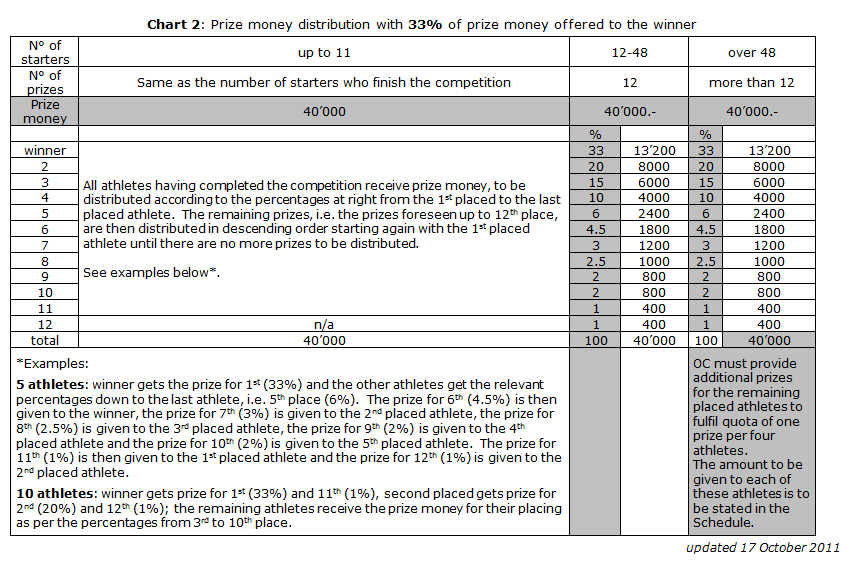 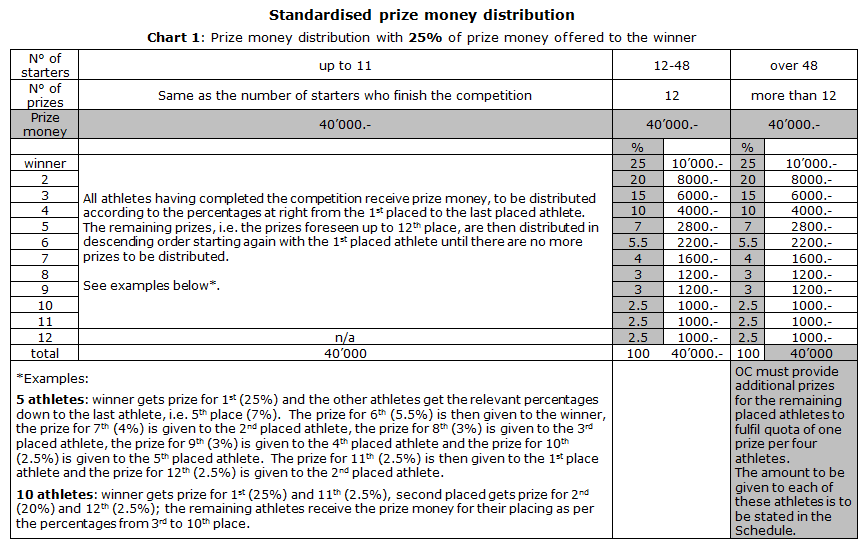 The FEI Entry System will be deployed gradually starting 1st January 2013, involving in the beginning some pilot NFs. The concerned NFs have already been contacted by the FEI IT Department. The full deployment of the FEI Entry System is expected by July 2013.The calendar of selected events for the gradual launch of the FEI Entry System can be found on our website : http://www.fei.org/sites/default/files/file/ITNews/List_of_Events_for_Gradual_Launch.pdfThe FEI Entry System for FEI Events will be mandatory starting in 2013 for all FEI events.FEI Entry system is a key process in sport that involves all event stakeholders: National federations, Organising committees and the FEIThis new service for the national federations and the OCs improves exchange, communication between the OC and the invited federations and gives a better quality and traceability of the data.All information regarding the FEI Entry System like tutorials videos, FAQ and other useful links and documents can be find on our website by following this link: http://www.fei.org/disciplines/jumping/fei_entry_system Please fill the form below in order to provide you and the other members of your committee or your IT Providers access to the FEI Entry System.Name* :		First Name* :	FEI ID :		E-Mail* :	Access Rights* :	x Admin	 ConsultEvent(s) :	Name* :		First Name* :	FEI ID :		E-Mail* :	Access Rights* :	 Admin	 ConsultEvent(s) :	CSI1*CSIYH1*CSIY-BCSIV-BCSI2*CSIYH2*CSIJ-BCSIAm-BCSICh-BCSIU25-BOpening of stables:20.08.201312.00 h1st Horse Inspection CSI2*/CSIYH1*: All horses taking part at this event must be present during the first horse inspection, unless unable to do so due to “force majeure”21.08.201315.00 h –19.00 hHorse Re-Inspection:22.08.201307.30 h2nd   Horse Inspection CSI2* FRIEND TOUR: All horses taking part at this event must be present during the first horse inspection, unless unable to do so due to “force majeure”23.08.201315.30 h – 16.30 hDeclaration of Starters:21.08.201321.00 h1st CSIYH1* Youngster Tour 5 yo22.08.201308.00 h2nd CSIYH1* Youngster Tour 6 yo22.08.201309.00 h3rd CSIYH1* Youngster Tour 7 yo22.08.201311.00 h4th CSI2* Bronze Tour22.08.201312.30 h5th CSI2* Silver Tour22.08.201315.30 h6th CSI2* Gold Tour22.08.201318.00 h7th CSIYH1* Youngster Tour 5 yo23.08.201308.00 h8th CSIYH1* Youngster Tour 6 yo23.08.201309.00 h9th CSIYH1* Youngster Tour 7 yo23.08.201311.00 h10th CSI2* Bronze Tour 23.08.201312.30 h11th CSI2* Gold Tour23.08.201315.30 h12th CSI2* Small Friends Tour23.08.201317.30 h13th CSI2* Big Friends Tour23.08.201318.30 h14th CSI2* Silver Tour24.08.201308.00 h15th CSI2* Bronze Tour24.08.201311.00 h16th CSIYH1* Youngster Tour 5 yo24.08.201313.00 h17th CSIYH1* Youngster Tour 6 yo24.08.201314.00 h18th CSIYH1* Youngster Tour 7 yo24.08.201315.30 h19th CSI2* Small Friends Tour24.08.201317.00 h20th CSI2* Big Friends Tour24.08.201318.00 h21st CSI2* Silver Tour25.08.201308.00 h22nd CSI2* Small Friends Tour25.08.201311.00 h23rd CSI2* Big Friends Tour25.08.201312.30 h24th CSI2* Grand Prix25.08.201315.00 hEvent’s CategoryAge of AthletesAge of HorsesOlympic Games/WEGAs of 18th yearMin 9 y.o.Continental Championships SeniorAs of 18th yearMin 8 y.o.Regional Championships/Games (all regions except Latin America)As of 18th yearMin 8 y.o.Regional Championships/Games in Latin AmericaAs of 18th yearAs of 16th year if height of obstacles max.1.40m (JRs Annex IX, Art. 6.1)Min. 8 y.o.Min. 7 y.o. if height of obstacles max. 1.40m(JRs Art. 254.1.1)World Cup FinalAs of 18th yearMin. 8 y.o.Nations Cup FinalAs of 18th yearMin. 8 y.o.CSI-W1*-5*/CSIO-W1*-5*Grand Prix, World Cup, Nations Cup, Power and Skill, Derby or Competition with the highest prize moneyOther CompetitionsOther Competitions if height max. 1.40mOther Competitions if height max. 1.20mAs of 18th yearAs of 16th year  with permission of their NFAs of 14th year            ‟                  ‟As of 12th year            ‟                  ‟Min. 7 y.o.Min. 7 y.o.Min. 7 y.oMin. 7 y.oCSI3*-5*/CSIO1*-5*Grand Prix, Nations Cup, Power and Skill, Derby or Competition with the highest prize moneyOther CompetitionsOther Competitions if height max. 1.40mOther Competitions if height max. 1.20mAs of 18th yearAs of 16th year  with permission of their NFAs of 14th year            ‟                  ‟As of 12th year            ‟                  ‟Min. 7 y.o.CSI2* Power and Skill or DerbyOther CompetitionsOther Competitions if height max. 1.40mOther Competitions if height max. 1.20mAs of 18th yearAs of 16th year  with permission of their NFAs of 14th year            ‟                  ‟As of 12th year            ‟                  ‟Min. 6 y.o.CSI1* Power and Skill or DerbyOther CompetitionsOther Competitions if height max. 1.20mAs of 18th yearAs of 14th year  with permission of their NF         As of 12th year            ‟                  ‟         Min. 6 y.o.CH-YAs of 16th year to end 21st yearMin. 7 y.o.CSI/CSIO-YAs of 16th year to end 21st yearMin. 6 y.o.CH-JAs of 14th year to end 18th yearMin. 7 y.o.CSI/CSIO-JAs of 14th year to end 18th yearMin. 6 y.o.CSI/CSIO-Ch/CH-ChAs of 12th year to end 14th yearMin. 6 y.o.CSI/CSIOP/CH-PAs of 12th year to end 16th yearMin. 6 y.o.CSIU-25As of 16th year to end 25th year As of 14th year if height max. 1.40mMin. 7 y.o.CSIVAs of 45th year for women and 49th for menMin. 6 y.o.CSIAmAs of 14th yearMin. 7 y.o. for Cat. A; Min. 6 y.o. for Cat. BCSIYHAs of 16th yearMin. 6 y.o. – Max. 8 y.o. CH-M-YH-SAs of 18th year or 16 y.o. for athletes qualified with the same horse5 y.o. / 6 y.o. / 7 y.o.Event’s CategoryFEI Passport and or Recognition CardNational EventsNot compulsoryCSI1*-2*/J-B/Y-B/Ch-B/U25-B/V-B/Am-B/P/Ch-ANot compulsory for Horses from the host Nation – Compulsory for Horses from the invited NationsCSI3*-5*/CSIOs/J-A/Y-A/V-A/U25-A/Am-ACompulsoryAll Championships/GamesCompulsoryCSI1*-5*-WCompulsoryVACCINATIONPROTOCOLELIGIBILITY TO ENTER VENUEPrimary Course1st Vaccination: day 0(e.g. 1 January 2010)2nd Vaccination: day 21-92(e.g. 1 February 2010)May compete 7 days after the 2nd Vaccination First BoosterWithin 7 months of the 2nd vaccination of the Primary Course(e.g. 1 August 2010)May compete for 6 months +21 days after the 2nd vaccination of the Primary CourseMust not compete in the 7 days after receiving a vaccination(e.g. may enter venue after 7 August 2010)BoostersMINIMUM: within one year of previous booster vaccinationIF COMPETING: must be competing in the 6 months +21 days from the  previous booster vaccinationMust have been vaccinated with the 6 months +21 days before arriving at the EventMust not compete in the 7 days after receiving a vaccinationVETERINARY FORMUSEAUTHORISED BYVeterinary Form 1Emergency treatment using a prohibited substanceGround Jury after first consultation with the Veterinary delegatesVeterinary Form 2Declaration for administration of altrenogest (Regumate) to maresPerson Responsible declarationVeterinary Form 3Authorisation for the use of medication not listed as prohibitedFEI Veterinary DelegateVeterinary Form 4Self declaration for the administration of specifically stated substances only (VRs article 1041)FEI Veterinarian(Team Vet, Athlete Private Vet, VSM, Treating Vet) With submission to the Veterinary Delegate before administrationFEI Elective Testing FormForm to accompany samples sent  to a FEI Laboratory for elective testing before the eventN/A